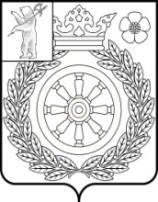 АДМИНИСТРАЦИЯ ВЕЛИКОСЕЛЬСКОГО СЕЛЬСКОГО ПОСЕЛЕНИЯП О С Т А Н О В Л Е Н И Е30.04.2021                                           № 67/1О мерах по обеспечению    безопасности людей на водных объектах в весенне-летний период 2021 года          В целях обеспечения безопасности людей, охраны их жизни и здоровья, сокращения количества   несчастных случаев на водных объектах на территории Великосельского  сельского поселенияАДМИНИСТРАЦИЯ ВЕЛИКОСЕЛЬСКОГО СЕЛЬСКОГО ПОСЕЛЕНИЯ ПОСТАНОВЛЯЕТ:Разработать и утвердить план мероприятий по обеспечению безопасности людей на водных объектах в весенне-летний период 2021 года на территории Великосельского сельского поселения (Приложение 1).Назначить ответственным за обеспечение безопасности людей на  водных объектах - заместителя главы Администрации Великосельского сельского поселения А.А.Малкову.Постановление опубликовать на официальном сайте администрации                      Великосельского  сельского поселения.Постановление вступает в силу с момента  подписания. Глава Великосельского сельского поселения                                                         В.И. ВодопьяновПриложение 1   к Постановлению №  67/1 от 30.04.2020 г.     ПЛАНмероприятий по обеспечению безопасности людей на водных объектахв    весенне-летний период 2021 г.Глава Великосельского сельского поселения                                                                                    В.И. Водопьянов№ п/пНаименование мероприятийСрокивыполненияОтветственные за выполнение1.Проведение анализа гибели и травмирования людей на водных объектах. до 15 маяЗаместитель Главы Администрации  2.Установление мест, где запрещено купание и  обозначить их на местности знаками безопасности.до 15 маяЗаместитель Главы Администрации  3.Распространение памяток на тематику безопасности на водных объектахдо 15 мая Ведущий специалист орг.отдела 4.Оформление информационных стендов с материалами по безопасности на водоёмах на территории поселениядо 15 мая Ведущий специалист орг.отдела 5.Принятие участие в совместных рейдах с целью обеспечения безопасности людей на водных объектах, расположенных на территории поселения Май-июнь Заместитель Главы Администрации  6.Организовать контроль за выполнением мероприятий по обеспечению безопасности людей на водных объектах в весенне-летний периодВ течении всего периодаЗаместитель Главы Администрации  